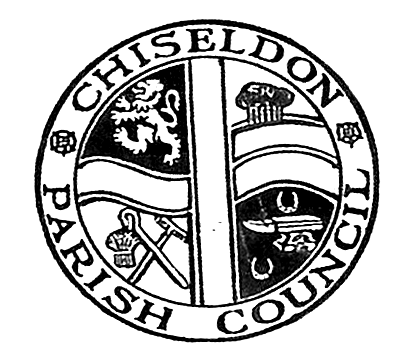 MINUTES of the ENVIRONMENT COMMITTEE meetingheld on Thursday 16th March 2017 at 7.00pm in the Recreation Hall, Off Norris Close, ChiseldonPresent:	Cllrs Caroline Brady (VC), Matt Harris, Glenn Mills, David Hill (late arrival), John Martin.  Also Clair Wilkinson (Clerk)Public:	NoneApologies:      Cllrs Chris Rawlings, David West, Paul Sunners, Jane Beaumont and Paul WaltonAbsence without Apologies: Cllr K Bates16/113. Declarations of interest.Cllr Martin is looking into land purchase from SBC	Public recess.No public	16/114.  Approval of previous minutes from 16th February 2017.16/109 – change wording of location of new bin to be same side as Esso Garage.The minutes of the meeting held on 16th February 2017 were approved as an accurate representation, proposed by Cllr Harris, seconded by Cllr Mills; all those at the meeting in favour.16/115.  Matters arising/Action points.Matters ArisingPage 2 – 16/110 it was confirmed that Cllr Martin’s proposed land purchase was voted in agreement by the Environment Committee. He was not present for this discussion and did not vote.  This was for the purchase of the land only and no planning permission was discussed.Action points – ongoingCllr Rawlings – 16/99 – completedCllr Rawlings – 16/108 - ongoingClerk – 16/28 – long term action plan. Cllr Jane Beaumont is going to assist with the planning of this.Clerk – 16/106 – closedClerk – 16/100 – completed for repairs to cemetery gates and quotes for Chapel workClerk – 16/100 – ongoing for storing historical docs onlineCllr Brady – public recess 15th Dec  - closed as now part of Transport committeeCllr Brady – 16/85 – need to apply a priority listing to the outstanding works so we can focus on priority issues with Ward Cllrs.Cllr Brady – 16/92 – closed as no longer neededCllr Sunners – 16/111 – closedCllr Sunners – 16/112 – Ongoing. Need to follow up with Cllr Sunners. Committee has suggested that the Clerk sends an email  to the headmaster thanking everyone.  A donation was suggested to the school. Referring to finance to approve.16/116. Allotments.Carry over to next meeting – state of plots 11 and 12 and also review of plot to ensure tenants keep to boundary areas.16/117. Dog bins.A request from SBC to supply dog and litter bins to Badbury Park was discussed.
Cllr Brady proposed we do not action this from the 1st April 2017 Badbury Park is within the South Swindon parish.The resolution was set that the PC do not supply dog and litter bins to Badbury Park. Cllr Brady proposed this resolution, Cllr Mills seconded and all those at the meeting were in favour.16/118.  HighwaysHGV’s on Ridgeway View were discussed by the Committee and unfortunately there is nothing the PC can do. The issue will be passed on to our Ward Cllrs.  The new Transport Committee will take up movement of lorries within the Parish as one of their concerns.16/119. Street furniture.A proposal was made by Cllr Brady that a new bin be purchased for opposite the Spar shop. Cllr Mills seconded this.The resolution was set that the PC purchase a new bin at a cost of approx. £286 for opposite the Spar Shop. Cllr Brady proposed this resolution, Cllr Mills seconded and all those at the meeting were in favour.This will now be passed to the Finance Committee for final approval.There was no proposer to the idea of fitting rubbish bins with shutes to stop larger bags of rubbish being placed in them.  There was therefore no vote and the resolution was not made.16/120. Village appearance and Cemeteries.A proposal was placed that the Environment Committee fund repairs to the BT kiosk in Badbury that we have adopted. Costs of £530.00 plus paint.The resolution was set that the PC spend £530.00 plus paint costs to maintain the BT kiosk in Badbury. Cllr Harris proposed this resolution, Cllr Brady seconded and all those at the meeting were in favour.This will now be passed to the Finance Committee for final approval.  It was also noted that the litter pick on 4th March was very successful. The Clerk will write thank you letters to all the pubs who provided drinks.Dog fouling was then discussed and it was suggested that the PC ban dogs from the Rec Ground if dog fouling doesn’t stop. The Clerk is to ask the dog warden for advise with dog fouling.Cllr Hill then arrives at 19.422 quotes were then reviewed for a new false ceiling in the Chapel, along with insulation, heating and associated decorating and electrical works.The quote from AllBuild was found to be more competitive so Cllr Harris proposed we accept the quote from Allbuild after further discussions on the cost of the structural aspects. Cllr Mills believes there may be a cheaper suitable option.The resolution was set that the PC accept Allbuilds quote for the Chapel work subject to discussions about the structural element. Cllr Harris proposed this resolution, Cllr Mills seconded and all those at the meeting were in favour.This will now be passed to the Finance Committee for final approval.16/121. Environmental ServicesA document was shared with the proposed new parishing work to take on.  The proposed work was accepted by the committee as achievable and there is query for the Clerk to talk to SBC about the tractor side arm costs. Only 50% is being allocated of funds for this yet CPC were unable to add this to the 2017/18 precept due to SBC releasing this information after the precept was set.The Clerk is to confirm that CPC are not responsible for clearing leaves from blocked drains and what road signs would be our responsibility.The Committee approved delegated power to the Clerk to confirm the above and for the Clerk and the Council Chair to sign the amended deed.The resolution was set that the PC accept SBC’s proposal for increased parishing work, with the Clerk checking on side arm funding and other queries to her satisfaction.  Cllr Harris proposed this resolution, Cllr Mills seconded and all those at the meeting were in favour.This will now be passed to the Finance Committee for final approval.16/122. AOB.Cllr Hill had been advised of excess water on the road outside Meadow Stores on New Road. The Clerk is to call Thames Water to check this is being investigated.Adshell are running out of bus stop panels that shelters in our parish use. Cllr Hill will talk to Adshell as they should upgrade the shelters should the spare parts no longer be available. Cllr Martin queried who owns and maintains the footpath from Chiseldon to Burderop Park? It is very overgrown and needs some work. The Clerk is to check on this with Martin Fry at SBC.The meeting closed at 20.39pm. Next meeting:  Thursday 13th April 2017 at 7.00pm in the Chapel (Location to be confirmed)SUMMARY OF ACTION POINTSCllr Rawlings16/108Contact Ward Cllrs to arrange a meeting to discuss J15 issuesClerkCllr BradyCllr SunnersCllr Hill16/2816/10016/11616/11816/11916/12016/12016/12016/12016/12116/12116/12216/12216/8516/11216/122Clerk to draft a plan for planters around the village – for 2017. Ongoing long term plan. Find out if historical docs can be stored on-lineCarry over allotment updates to next meetingPass on HGV problem on Ridgeway View to Ward CllrsPass on new bin approval to the Finance CommitteeBT kiosk maintenance costs to be approved by Finance CommitteeWrite thank you letters to all the pubs who helped with the litter pickAsk dog warden if any advice on dog fouling in areaChapel work by Allbuild – pass to Finance Committee for approvalConfirm with SBC that CPC are not responsible for clearing leaves from blocked drains and what road signs are our responsibility.Approval of parishing work to be passed to Finance committee for approval.Call Thames Water about leak in New Road by Meadow StoresAsk Martin Fry who owns the footpath between Chiseldon and BurderopAim to organise a meeting with SBC Highways dept and Wards Cllrs in regards to our outstanding works list.  UPDATE – need to prioritize this work for targeted attention of SBC.Send expression of thanks to 3 children at Primary school who submitted work for the new logo competition.Talk to Adshell about upgrading our bus shelters if they no longer have the spare parts for them.